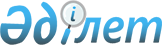 2014-2016 жылдарға арналған аудандық бюджет туралы
					
			Күшін жойған
			
			
		
					Батыс Қазақстан облысы Тасқала аудандық мәслихатының 2013 жылғы 26 желтоқсандағы № 20-3 шешімі. Батыс Қазақстан облысының Әділет департаментінде 2014 жылғы 8 қаңтарда № 3395 болып тіркелді. Күші жойылды - Батыс Қазақстан облысы Тасқала аудандық мәслихатының 2015 жылғы 16 наурыздағы № 30-7 шешімімен      Ескерту. Күші жойылды - Батыс Қазақстан облысы Тасқала аудандық мәслихатының 16.03.2015 № 30-7 шешімімен.      Қазақстан Республикасының 2008 жылғы 4 желтоқсандағы Бюджет кодексіне, Қазақстан Республикасының 2001 жылғы 23 қаңтардағы "Қазақстан Республикасындағы жергiлiктi мемлекеттiк басқару және өзiн-өзi басқару туралы" Заңына сәйкес Тасқала аудандық мәслихаты ШЕШIМ ҚАБЫЛДАДЫ:



      1. 2014-2016 жылдарға арналған аудандық бюджет тиісінше 1, 2 және 3 қосымшаларға сәйкес, оның ішінде 2014 жылға келесі көлемдерде бекітілсін:

      1) кірістер – 2 054 493 мың теңге, оның ішінде:

      салықтық түсімдер – 317 575 мың теңге;

      салықтық емес түсімдер – 3 107 мың теңге;

      негізгі капиталды сатудан түсетін түсімдер – 7 673 мың теңге;

      трансферттер түсімдері – 1 726 138 мың теңге;

      2) шығындар – 2 053 883 мың теңге;

      3) таза бюджеттік кредиттеу – 88 722 мың теңге:

      бюджеттік кредиттер – 103 514 мың теңге;

      бюджеттік кредиттерді өтеу – 14 792 мың теңге;

      4) қаржы активтерімен операциялар бойынша сальдо – 0 мың теңге:

      қаржы активтерін сатып алу – 0 мың теңге;

      мемлекеттің қаржы активтерін сатудан түсетін түсімдер – 0 мың теңге;

      5) бюджет тапшылығы (профициті) – -88 112 мың теңге;

      6) бюджет тапшылығын (профицитін пайдалану) қаржыландыру – 88 112 мың теңге:

      қарыздар түсімі – 102 786 мың теңге;

      қарыздарды өтеу – 14 792 мың теңге;

      бюджет қаражатының пайдаланылатын қалдықтары – 118 мың теңге.

      Ескерту. 1 тармақ жаңа редакцияда - Батыс Қазақстан облысы Тасқала аудандық мәслихатының 23.12.2014 № 29-1 шешімімен (01.01.2014 бастап қолданысқа енгізіледі).



      2. 2014 жылға арналған аудандық бюджеттің түсімдері Қазақстан Республикасының Бюджет кодексіне, Батыс Қазақстан облыстық мәслихатының 2013 жылғы 13 желтоқсандағы № 14-3 "2014-2016 жылдарға арналған облыстық бюджет туралы" шешіміне және осы шешімнің 4 тармағына сәйкес қалыптастырылады.



      3. Қазақстан Республикасының "2014-2016 жылдарға арналған республикалық бюджет туралы" Заңының 10 бабы қатерге және басшылыққа алынсын.



      4. Аудандық бюджеттің теңгерімдігін қамтамасыз ету үшін 2014 жылға кірістер бөлу нормативі төмендегі кіші сыныптар кірістері бойынша белгіленсін:

      1) жеке табыс салығы аудандық бюджетке 100% есепке алынады;

      2) әлеуметтік салық аудандық бюджетке 100% есепке алынады.



      5. Жергілікті атқарушы органдарға қарасты мемлекеттік мекемелер ұсынатын тауарлар мен қызметтерді өткізуден түсетін ақшалар Қазақстан Республикасының Бюджет кодексі және Қазақстан Республикасының Үкіметі анықтаған тәртіпте пайдаланылады.



      6. 2014 жылға арналған аудандық бюджетте жоғары тұрған бюджеттерден келесі түсімдер ескерілсін:

      1) нысаналы трансферттер және бюджеттік кредиттер – 325 754 мың теңге, соның ішінде:

      негізгі орта және жалпы орта білім беретін мемлекеттік мекемелердегі физика, химия, биология кабинеттерін оқу жабдығымен жаңартуға – 4 097 мың теңге;

      мектепке дейінгі білім беру ұйымдарында мемлекеттік білім беру тапсырысын іске асыруға – 32 152 мың теңге;

      үш деңгейлі жүйе бойынша біліктілігін арттырудан өткен мұғалімдерге еңбекақыны көтеруге – 9 666 мың теңге;

      инженерлік-коммуникациялық инфрақұрылымды жобалауға, дамытуға, жайластыруға және (немесе) сатып алуға – 30 000 мың теңге;

      "Батыс Қазақстан облысы Тасқала ауданы Амангелді ауылындағы су құбырын қайта жаңғырту" жобалық-сметалық құжаттаманы әзірлеуге – 8 617 мың теңге;

      "Батыс Қазақстан облысы Тасқала ауданы 2-Шежін ауылындағы су құбырын қайта жаңғырту" жобалық-сметалық құжаттаманы әзірлеуге – 2 042 мың теңге;

      "Батыс Қазақстан облысы Тасқала ауданы Мерей ауылындағы су құбырын қайта жаңғырту" жобалық-сметалық құжаттаманы әзірлеуге – 7 111 мың теңге;

      Ақтау ауылының су құбырын қайта құруға – 22 273 мың теңге;

      Достық ауылының су құбырын қайта құруға – 13 024 мың теңге;

      мамандарды әлеуметтік қолдау шараларын іске асыруға берілетін бюджеттік кредиттер – 102 786 мың теңге;

      мемлекеттік атаулы әлеуметтік көмек төлеуге – 2 895 мың теңге;

      18 жасқа дейінгі балаларға мемлекеттік жәрдемақылар төлеуге – 564 мың теңге;

      мүгедектерге қызмет көрсетуге бағдарланған ұйымдар орналасқан жерлерде жол белгілері мен сілтегіштерін орнату – 408 мың теңге;

      мүгедектерге қызмет көрсетуге бағдарланған ұйымдар орналасқан жерлерде жүргіншілер өтетін жолдарды дыбыстайтын және жарық беретін құрылғылармен жарақтау – 1 371 мың теңге;

      мектепке дейінгі білім беру ұйымдарында мемлекеттік білім беру тапсырысын іске асыруға, оның ішінде 10 пайыз мөлшерінде ай сайынғы үстемеақы төлеуге – 2 260 мың теңге;

      мемлекеттік мекемелердің мемлекеттік қызметшілер болып табылмайтын жұмыскерлерінің, сондай-ақ жергілікті бюджеттен қаржыландырылатын мемлекеттік кәсіпорындардың жұмыскерлерінің лауазымдық айлықақысына ерекше еңбек жағдайлары үшін 10 пайыз мөлшерінде ай сайынғы үстемақы төлеуге – 69 044 мың теңге.

      2) субвенциялар – 1 503 170 мың теңге.

      Ескерту. 6 тармаққа өзгерістер енгізілді - Батыс Қазақстан облысы Тасқала аудандық мәслихатының 23.12.2014 № 29-1 шешімімен (01.01.2014 бастап қолданысқа енгізіледі).



      7. 2014 жылға арналған ауданның жергілікті атқарушы органының резерві – 1 543 мың теңге көлемінде бекітілсін.

      Ескерту. 7 тармақ жаңа редакцияда - Батыс Қазақстан облысы Тасқала аудандық мәслихатының 23.12.2014 № 29-1 шешімімен (01.01.2014 бастап қолданысқа енгізіледі).



      8. 2014 жылдың 1 қаңтарынан бастап ауылдық елді-мекендерде жұмыс істейтін денсаулық сақтау, әлеуметтік қамсыздандыру, білім беру, мәдениет, спорт және ветеринария мамандарына қызметтің осы түрлерімен қалалық жағдайда айналысатын мамандардың ставкаларымен салыстырғанда жиырма бес проценті жоғары айлықақы мен тарифтік ставкалар белгіленсін.



      9. 2014 жылға арналған аудандық бюджетті атқару процесінде секвестрлеуге жатпайтын жергілікті бюджеттік бағдарламалардың тізбесі 4 қосымшаға сәйкес бекітілсін.



      10. Осы шешім 2014 жылдың 1 қаңтарынан бастап қолданысқа енгізіледі.      Сессия төрағасы                  Н. Шынбаев

      Аудандық мәслихат хатшысы        С. Рахимов

Аудандық мәслихаттың

2013 жылғы 26 желтоқсандағы

№ 20-3 шешіміне 1 қосымша 2014 жылдың аудандық бюджеті      Ескерту. 1 қосымша жаңа редакцияда - Батыс Қазақстан облысы Тасқала аудандық мәслихатының 23.12.2014 № 29-1 (01.01.2014 бастап қолданысқа енгізіледі) шешімімен.(мың теңге)

Аудандық мәслихаттың

2013 жылғы 26 желтоқсандағы

№ 20-3 шешіміне 2 қосымша 2015 жылдың аудандық бюджеті(мың теңге)

Аудандық мәслихаттың

2013 жылғы 26 желтоқсандағы

№ 20-3 шешіміне 3 қосымша 2015 жылдың аудандық бюджеті(мың теңге)

Аудандық мәслихаттың

2013 жылғы 26 желтоқсандағы

№ 20-3 шешіміне 4 қосымша 2014 жылға арналған аудандық бюджетті

атқару процесінде секвестрлеуге

жатпайтын жергілікті бюджеттік

бағдарламалар тiзбесi
					© 2012. Қазақстан Республикасы Әділет министрлігінің «Қазақстан Республикасының Заңнама және құқықтық ақпарат институты» ШЖҚ РМК
				СанатыСанатыСанатыСанатыСанатыСомасыСыныбыСыныбыСыныбыСыныбыСомасыІшкі сыныбыІшкі сыныбыІшкі сыныбыСомасыЕрекшелігіЕрекшелігіСомасыАтауыСомасыI. Кірістер2 054 4931Салықтық түсімдер317 57501Табыс салығы103 9202Жеке табыс салығы103 92003Әлеуметтiк салық90 9501Әлеуметтік салық90 95004Меншiкке салынатын салықтар115 3861Мүлiкке салынатын салықтар91 5433Жер салығы1 0894Көлiк құралдарына салынатын салық19 5545Бірыңғай жер салығы3 20005Тауарларға, жұмыстарға және қызметтерге салынатын ішкі салықтар5 7982Акциздер1 3583Табиғи және басқа да ресурстарды пайдаланғаны үшiн түсетiн түсiмдер7014Кәсiпкерлiк және кәсiби қызметтi жүргiзгенi үшiн алынатын алымдар3 7395Ойын бизнесіне салық007Басқа да салықтар1281Басқа да салықтар12808Заңдық мәнді іс-әрекеттерді жасағаны және (немесе) оған уәкілеттігі бар мемлекеттік органдар немесе лауазымды адамдар құжаттар бергені үшін алынатын міндетті төлемдер1 3931Мемлекеттік баж1 3932Салықтық емес түсiмдер3 10701Мемлекеттік меншіктен түсетін кірістер1 6515Мемлекет меншігіндегі мүлікті жалға беруден түсетін кірістер1 65106Өзге де салықтық емес түсiмдер1 4561Өзге де салықтық емес түсiмдер1 4563Негізгі капиталды сатудан түсетін түсімдер7 67301Мемлекеттік мекемелерге бекітілген мемлекеттік мүлікті сату5 6001Мемлекеттік мекемелерге бекітілген мемлекеттік мүлікті сату5 60003Жердi және материалдық емес активтердi сату2 0731Жерді сату2 0734Трансферттердің түсімдері1 726 13802Мемлекеттiк басқарудың жоғары тұрған органдарынан түсетiн трансферттер1 726 1382Облыстық бюджеттен түсетiн трансферттер1 726 138Функционалдық топФункционалдық топФункционалдық топФункционалдық топФункционалдық топСомасыКіші функцияКіші функцияКіші функцияКіші функцияСомасыБюджеттік бағдарламалардың әкімшісіБюджеттік бағдарламалардың әкімшісіБюджеттік бағдарламалардың әкімшісіСомасыБағдарламаБағдарламаСомасыАтауыСомасыII. Шығындар2 053 88301Жалпы сипаттағы мемлекеттiк қызметтер 193 2011Мемлекеттiк басқарудың жалпы функцияларын орындайтын өкiлдi, атқарушы және басқа органдар174 362112Аудан (облыстық маңызы бар қала) мәслихатының аппараты12 988001Аудан (облыстық маңызы бар қала) мәслихатының қызметін қамтамасыз ету жөніндегі қызметтер12 988122Аудан (облыстық маңызы бар қала) әкімінің аппараты49 452001Аудан (облыстық маңызы бар қала) әкімінің қызметін қамтамасыз ету жөніндегі қызметтер49 452003Мемлекеттік органның күрделі шығыстары0123Қаладағы аудан, аудандық маңызы бар қала, кент, ауыл, ауылдық округ әкімінің аппараты111 922001Қаладағы аудан, аудандық маңызы бар қала, кент, ауыл, ауылдық округ әкімінің қызметін қамтамасыз ету жөніндегі қызметтер106 775022Мемлекеттік органның күрделі шығыстары5 1472Қаржылық қызмет371459Ауданның (облыстық маңызы бар қаланың) экономика және қаржы бөлімі371003Салық салу мақсатында мүлікті бағалауды жүргізу371011Коммуналдық меншікке түскен мүлікті есепке алу, сақтау, бағалау және сату09Жалпы сипаттағы өзге де мемлекеттiк қызметтер18 468459Ауданның (облыстық маңызы бар қаланың) экономика және қаржы бөлімі18 468001Ауданның (облыстық маңызы бар қаланың) экономикалық саясаттың қалыптастыру мен дамыту, мемлекеттік жоспарлау, бюджеттік атқару және коммуналдық меншігін басқару саласындағы мемлекеттік саясатты іске асыру жөніндегі қызметтер15 468015Мемлекеттік органның күрделі шығыстары3 00002Қорғаныс5 1561Әскери мұқтаждар1 691122Аудан (облыстық маңызы бар қала) әкімінің аппараты1 691005Жалпыға бірдей әскери міндетті атқару шеңберіндегі іс-шаралар1 6912Төтенше жағдайлар жөніндегі жұмыстарды ұйымдастыру3 465122Аудан (облыстық маңызы бар қала) әкімінің аппараты3 465006Аудан (облыстық маңызы бар қала) ауқымындағы төтенше жағдайлардың алдын алу және оларды жою2 769007Аудандық (қалалық) ауқымдағы дала өрттерінің, сондай-ақ мемлекеттік өртке қарсы қызмет органдары құрылмаған елдi мекендерде өрттердің алдын алу және оларды сөндіру жөніндегі іс-шаралар69603Қоғамдық тәртіп, қауіпсіздік, құқықтық, сот, қылмыстық-атқару қызметі27239Қоғамдық тәртіп және қауіпсіздік саласындағы өзге де қызметтер2723458Ауданның (облыстық маңызы бар қаланың) тұрғын үй-коммуналдық шаруашылығы, жолаушылар көлігі және автомобиль жолдары бөлімі2723021Елдi мекендерде жол қозғалысы қауiпсiздiгін қамтамасыз ету272304Бiлiм беру1 253 1561Мектепке дейінгі тәрбие және оқыту102 273464Ауданның (облыстық маңызы бар қаланың) білім бөлімі102 273009Мектепке дейінгі тәрбие мен оқыту ұйымдарының қызметін қамтамасыз ету67 861040Мектепке дейінгі білім беру ұйымдарында мемлекеттік білім беру тапсырысын іске асыруға34 4122Бастауыш, негізгі орта және жалпы орта білім беру1 099 659464Ауданның (облыстық маңызы бар қаланың) білім бөлімі1 099 659003Жалпы білім беру1 039 708006Балаларға қосымша білім беру 59 9519Білім беру саласындағы өзге де қызметтер51 224464Ауданның (облыстық маңызы бар қаланың) білім бөлімі51 224001Жергіліктті деңгейде білім беру саласындағы мемлекеттік саясатты іске асыру жөніндегі қызметтер6 803005Ауданның (областык маңызы бар қаланың) мемлекеттік білім беру мекемелер үшін оқулықтар мен оқу-әдiстемелiк кешендерді сатып алу және жеткізу14 602007Аудандық (қалалалық) ауқымдағы мектеп олимпиадаларын және мектептен тыс іс-шараларды өткiзу157015Жетім баланы (жетім балаларды) және ата-аналарының қамқорынсыз қалған баланы (балаларды) күтіп-ұстауға асыраушыларына ай сайынға ақшалай қаражат төлемдері4 012020Үйде оқытылатын мүгедек балаларды жабдықтармен, бағдарламалық қамтамасыз етумен қамту0067Ведомстволық бағыныстағы мемлекеттік мекемелерінің және ұйымдарының күрделі шығыстары25 65005Денсаулық сақтау2319Денсаулық сақтау саласындағы өзге де қызметтер231123Қаладағы аудан, аудандық маңызы бар қала, кент, ауыл, ауылдық округ әкімінің аппараты231002Шұғыл жағдайларда сырқаты ауыр адамдарды дәрігерлік көмек көрсететін ең жақын денсаулық сақтау ұйымына дейін жеткізуді ұйымдастыру23106Әлеуметтiк көмек және әлеуметтiк қамсыздандыру105 9712Әлеуметтiк көмек80 944451Ауданның (облыстық маңызы бар қаланың) жұмыспен қамту және әлеуметтік бағдарламалар бөлімі80 944002Жұмыспен қамту бағдарламасы28 153005Мемлекеттік атаулы әлеуметтік көмек 5 123006Тұрғын үйге көмек көрсету828007Жергілікті өкілетті органдардың шешімі бойынша мұқтаж азаматтардың жекелеген топтарына әлеуметтік көмек5 433010Үйден тәрбиеленіп оқытылатын мүгедек балаларды материалдық қамтамасыз ету734014Мұқтаж азаматтарға үйде әлеуметтiк көмек көрсету22 11001618 жасқа дейінгі балаларға мемлекеттік жәрдемақылар10 259017Мүгедектерді оңалту жеке бағдарламасына сәйкес, мұқтаж мүгедектерді міндетті гигиеналық құралдармен және ымдау тілі мамандарының қызмет көрсетуін, жеке көмекшілермен қамтамасыз ету5 885023Жұмыспен қамту орталықтарының қызметін қамтамасыз ету2 4199Әлеуметтiк көмек және әлеуметтiк қамтамасыз ету салаларындағы өзге де қызметтер25 027451Ауданның (облыстық маңызы бар қаланың) жұмыспен қамту және әлеуметтік бағдарламалар бөлімі22 803001Жергілікті деңгейде халық үшін әлеуметтік бағдарламаларды жұмыспен қамтуды қамтамасыз етуді іске асыру саласындағы мемлекеттік саясатты іске асыру жөніндегі қызметтер22 346011Жәрдемақыларды және басқа да әлеуметтік төлемдерді есептеу, төлеу мен жеткізу бойынша қызметтерге ақы төлеу457458Ауданның (облыстық маңызы бар қаланың) тұрғын үй-коммуналдық шаруашылығы, жолаушылар көлігі және автомобиль жолдары бөлімі2 224050Мүгедектердің құқықтарын қамтамасыз ету және өмір сүру сапасын жақсарту жөніндегі іс-шаралар жоспарын іске асыру2 22407Тұрғын үй-коммуналдық шаруашылық134 0271Тұрғын үй шаруашылығы34 675123Қаладағы аудан, аудандық маңызы бар қала, кент, ауыл, ауылдық округ әкімінің аппараты1 000007Аудандық маңызы бар қаланың, кенттің, ауылдың, ауылдық округтің мемлекеттік тұрғын үй қорының сақталуын ұйымдастыру1 000458Ауданның (облыстық маңызы бар қаланың) тұрғын үй-коммуналдық шаруашылығы, жолаушылар көлігі және автомобиль жолдары бөлімі3 675003Мемлекеттік тұрғын үй қорының сақталуын ұйымдастыру0004Азаматтардың жекелеген санаттарын тұрғын үймен қамтамасыз ету3 225031Кондоминиум объектісіне техникалық паспорттар дайындау450466Ауданның (облыстық маңызы бар қаланың) сәулет, қала құрылысы және құрылыс бөлімі30 000003Мемлекеттік коммуналдық тұрғын үй қорының тұрғын үйін жобалау, салу және (немесе) сатып алу0004Инженерлік коммуникациялық инфрақұрылымды жобалау, дамыту, жайластыру және (немесе) сатып алу30 000072Жұмыспен қамту 2020 жол картасы шеңберінде қызметтік тұрғын үй салуға және (немесе) сатып алуға, инженерлік-коммуникациялық инфрақұрылымдарды дамытуға және (немесе) сатып алуға және жастарға арналған жатақханаларды салуға, сатып алуға, салып бітіруге берілетін нысаналы даму трансферті02Коммуналдық шаруашылық66 151123Қаладағы аудан, аудандық маңызы бар қала, кент, ауыл, ауылдық округ әкімінің аппараты4 741014Елді мекендерді сумен жабдықтауды ұйымдастыру4 741458Ауданның (облыстық маңызы бар қаланың) тұрғын үй-коммуналдық шаруашылығы, жолаушылар көлігі және автомобиль жолдары бөлімі7 416012Сумен жабдықтау және су бұру жүйесінің жұмыс істеуі7 416466Ауданның (облыстық маңызы бар қаланың) сәулет, қала құрылысы және құрылыс бөлімі53 994058Елді мекендердегі сумен жабдықтау және су бұру жүйелерін дамыту53 9943Елді-мекендерді абаттандыру33 201123Қаладағы аудан, аудандық маңызы бар қала, кент, ауыл, ауылдық округ әкімінің аппараты21 029008Елді мекендердегі көшелерді жарықтандыру5 847009Елді мекендердің санитариясын қамтамасыз ету1 627011Елді мекендерді абаттандыру мен көгалдандыру13 555458Ауданның (облыстық маңызы бар қаланың) тұрғын үй-коммуналдық шаруашылығы, жолаушылар көлігі және автомобиль жолдары бөлімі12 172015Елді мекендердегі көшелерді жарықтандыру833016Елді мекендердің санитариясын қамтамасыз ету0018Елдi мекендердi абаттандыру және көгалдандыру11 33908Мәдениет, спорт, туризм және ақпараттық кеңістiк210 4151Мәдениет саласындағы қызмет107 732457Ауданның (облыстық маңызы бар қаланың) мәдениет, тілдерді дамыту, дене шынықтыру және спорт бөлімі107 732003Мәдени-демалыс жұмысын қолдау107 7322Спорт2 873457Ауданның (облыстық маңызы бар қаланың) мәдениет, тілдерді дамыту, дене шынықтыру және спорт бөлімі2 873009Аудандық (облыстық маңызы бар қалалық) деңгейде спорттық жарыстар өткiзу1 330010Әртүрлi спорт түрлерi бойынша ауданның (облыстық маңызы бар қаланың) құрама командаларының мүшелерiн дайындау және олардың облыстық спорт жарыстарына қатысуы1 5433Ақпараттық кеңiстiк70 923456Ауданның (облыстық маңызы бар қаланың) ішкі саясат бөлімі7 533002Газеттер мен журналдар арқылы мемлекеттік ақпараттық саясат жүргізу жөніндегі қызметтер6 290005Телерадио хабарларын тарату арқылы мемлекеттік ақпараттық саясатты жүргізу жөніндегі қызметтер1 243457Ауданның (облыстық маңызы бар қаланың) мәдениет, тілдерді дамыту, дене шынықтыру және спорт бөлімі63 390006Аудандық (қалалық) кiтапханалардың жұмыс iстеуi62 677007Мемлекеттік тілді және Қазақстан халықтарының басқа да тілдерін дамыту7139Мәдениет, спорт, туризм және ақпараттық кеңiстiктi ұйымдастыру жөнiндегi өзге де қызметтер28 887456Ауданның (облыстық маңызы бар қаланың) ішкі саясат бөлімі19 889001Жергілікті деңгейде ақпарат, мемлекеттілікті нығайту және азаматтардың әлеуметтік сенімділігін қалыптастыру саласында мемлекеттік саясатты іске асыру жөніндегі қызметтер9 899003Жастар саясаты саласында іс-шараларды іске асыру9 990457Ауданның (облыстық маңызы бар қаланың) мәдениет, тілдерді дамыту, дене шынықтыру және спорт бөлімі8 998001Жергілікті деңгейде мәдениет, тілдерді дамыту, дене шынықтыру және спорт саласында мемлекеттік саясатты іске асыру жөніндегі қызметтер8 114032Ведомстволық бағыныстағы мемлекеттік мекемелерінің және ұйымдарының күрделі шығыстары88410Ауыл, су, орман, балық шаруашылығы, ерекше қорғалатын табиғи аумақтар, қоршаған ортаны және жануарлар дүниесін қорғау, жер қатынастары75 9771Ауыл шаруашылығы31 497459Ауданның (облыстық маңызы бар қаланың) экономика және қаржы бөлімі14 794099Мамандардың әлеуметтік көмек көрсетуі жөніндегі шараларды іске асыру14 794474Ауданның (облыстық маңызы бар қаланың) ауыл шаруашылығы және ветеринария бөлімі16 703001Жергілікті деңгейде ауыл шаруашылығы және ветеринария саласындағы мемлекеттік саясатты іске асыру жөніндегі қызметтер14 188007Қаңғыбас иттер мен мысықтарды аулауды және жоюды ұйымдастыру1 175008Алып қойылатын және жойылатын ауру жануарлардың, жануарлардан алынатын өнімдер мен шикізаттың құнын иелеріне өтеу1 3406Жер қатынастары8 099463Ауданның (облыстық маңызы бар қаланың) жер қатынастары бөлімі8 099001Аудан (областық манызы бар қала) аумағында жер қатынастарын реттеу саласындағы мемлекеттік саясатты іске асыру жөніндегі қызметтер8 0999Ауыл, су, орман, балық шаруашылығы және қоршаған ортаны қорғау және жер қатынастары саласындағы басқа да қызметтер36 381474Ауданның (облыстық маңызы бар қаланың) ауыл шаруашылығы және ветеринария бөлімі36 381013Эпизоотияға қарсы іс-шаралар жүргізу36 38111Өнеркәсіп, сәулет, қала құрылысы және құрылыс қызметі8 6412Сәулет, қала құрылысы және құрылыс қызметі8 641466Ауданның (облыстық маңызы бар қаланың) сәулет, қала құрылысы және құрылыс бөлімі8 641001Құрылыс, облыс қалаларының, аудандарының және елді мекендерінің сәулеттік бейнесін жақсарту саласындағы мемлекеттік саясатты іске асыру және ауданның (облыстық маңызы бар қаланың) аумағын оңтайла және тиімді қала құрылыстық игеруді қамтамасыз ету жөніндегі қызметтер8 64112Көлiк және коммуникация25 3521Автомобиль көлiгi25 352123Қаладағы аудан, аудандық маңызы бар қала, кент, ауыл, ауылдық округ әкімінің аппараты58013Аудандық маңызы бар қалаларда, кенттерде, ауылдарда, ауылдық округтерде автомобиль жолдарының жұмыс істеуін қамтамасыз ету58458Ауданның (облыстық маңызы бар қаланың) тұрғын үй-коммуналдық шаруашылығы, жолаушылар көлігі және автомобиль жолдары бөлімі25 294023Автомобиль жолдарының жұмыс істеуін қамтамасыз ету25 29413Басқалар38 6603Кәсiпкерлiк қызметтi қолдау және бәсекелестікті қорғау4 672469Ауданның (облыстық маңызы бар қаланың) кәсіпкерлік бөлімі4 672001Жергілікті деңгейде кәсіпкерлік пен өнеркәсіпті дамыту саласындағы мемлекеттік саясатты іске асыру жөніндегі қызметтер4 6729Басқалар33 988123Қаладағы аудан, аудандық маңызы бар қала, кент, ауыл, ауылдық округ әкімінің аппараты7 050040«Өңірлерді дамыту» Бағдарламасы шеңберінде өңірлерді экономикалық дамытуға жәрдемдесу бойынша шараларды іске асыру7 050458Ауданның (облыстық маңызы бар қаланың) тұрғын үй-коммуналдық шаруашылығы, жолаушылар көлігі және автомобиль жолдары бөлімі23 872001Жергілікті деңгейде тұрғын үй-коммуналдық шаруашылығы, жолаушылар көлігі және автомобиль жолдары саласындағы мемлекеттік саясатты іске асыру жөніндегі қызметтер16 754040«Өңірлерді дамыту» Бағдарламасы шеңберінде өңірлерді экономикалық дамытуға жәрдемдесу бойынша шараларды іске асыру7 118459Ауданның (облыстық маңызы бар қаланың) экономика және қаржы бөлімі1 543012Ауданның (облыстық маңызы бар қаланың) жергілікті атқарушы органының резерві1 543464Ауданның (облыстық маңызы бар қаланың) білім бөлімі1 523041«Өңірлерді дамыту» Бағдарламасы шеңберінде өңірлерді экономикалық дамытуға жәрдемдесу бойынша шараларды іске асыру1 52314Борышқа қызмет көрсету231Борышқа қызмет көрсету23459Ауданның (облыстық маңызы бар қаланың) экономика және қаржы бөлімі23021Жергілікті атқарушы органдардың облыстық бюджеттен қарыздар бойынша сыйақылар мен өзге де төлемдерді төлеу бойынша борышына қызмет көрсету 2315Трансферттер3501Трансферттер350459Ауданның (облыстық маңызы бар қаланың) экономика және қаржы бөлімі350006Нысаналы пайдаланылмаған (толық пайдаланылмаған) трансферттерді қайтару350III. Таза бюджеттік кредиттеу88 722Бюджеттiк кредиттер10Ауыл, су, орман, балық шаруашылығы, ерекше қорғалатын табиғи аумақтар, қоршаған ортаны және жануарлар дүниесін қорғау, жер қатынастары103 5141Ауыл шаруашылығы103 514459Ауданның (облыстық маңызы бар қаланың) экономика және қаржы бөлімі103 514018Мамандарды әлеуметтік қолдау шараларын іске асыруға берілетін бюджеттік кредиттер103 514СанатыСанатыСанатыСанатыСанатыСомасыСыныбыСыныбыСыныбыСыныбыСомасыІшкі сыныбыІшкі сыныбыІшкі сыныбыСомасыЕрекшелігіЕрекшелігіСомасыАтауыСомасыБюджеттiк кредиттерді өтеу5Бюджеттік кредиттерді өтеу14 79201Бюджеттік кредиттерді өтеу14 7921Мемлекеттік бюджеттен берілген бюджеттік кредиттерді өтеу14 792IV. Қаржы активтерімен операциялар бойынша сальдо0Функционалдық топФункционалдық топФункционалдық топФункционалдық топФункционалдық топСомасыКіші функцияКіші функцияКіші функцияКіші функцияСомасыБюджеттік бағдарламалардың әкімшісіБюджеттік бағдарламалардың әкімшісіБюджеттік бағдарламалардың әкімшісіСомасыБағдарламаБағдарламаСомасыАтауыСомасыҚаржы активтерін сатып алу 13Басқалар09Басқалар0458Ауданның (облыстық маңызы бар қаланың) тұрғын үй-коммуналдық шаруашылығы, жолаушылар көлігі және автомобиль жолдары бөлімі0065Заңды тұлғалардың жарғылық капиталын қалыптастыру немесе ұлғайту0СанатыСанатыСанатыСанатыСанатыСомасыСыныбыСыныбыСыныбыСыныбыСомасыІшкі сыныбыІшкі сыныбыІшкі сыныбыСомасыЕрекшелігіЕрекшелігіСомасыАтауыСомасыМемлекеттің қаржы активтерін сатудан түсетін түсімдер6Мемлекеттің қаржы активтерін сатудан түсетін түсімдер001Мемлекеттің қаржы активтерін сатудан түсетін түсімдер01Қаржы активтерін ел ішінде сатудан түсетін түсімдер0V. Бюджет тапшылығы (профициті)-88 112VI. Бюджет тапшылығын қаржыландыру (профицитін пайдалану)88 112Қарыздар түсімі102 786Қарыздарды өтеу-14 792Бюджет қаражатының пайдаланылатын қалдықтары118СанатыСанатыСанатыСанатыСанатыСомасыСыныбыСыныбыСыныбыСыныбыСомасыIшкi сыныбыIшкi сыныбыIшкi сыныбыСомасыЕрекшелігіЕрекшелігіЕрекшелігіСомасыАтауыАтауы123456І. Кірістер1 828 2531Салықтық түсімдер291 02901Табыс салығы98 6252Жеке табыс салығы98 62503Әлеуметтiк салық89 8101Әлеуметтік салық89 81004Меншiкке салынатын салықтар96 0551Мүлiкке салынатын салықтар78 3003Жер салығы1 1054Көлiк құралдарына салынатын салық14 4005Бірыңғай жер салығы2 25005Тауарларға, жұмыстарға және қызметтерге салынатын iшкi салықтар4 7452Акциздер1 3003Табиғи және басқа да ресурстарды пайдаланғаны үшiн түсетiн түсiмдер4004Кәсiпкерлiк және кәсiби қызметтi жүргiзгенi үшiн алынатын алымдар3 0155Ойын бизнесіне салық3008Заңдық мәнді іс-әрекеттерді жасағаны және (немесе) оған уәкілеттігі бар мемлекеттік органдар немесе лауазымды адамдар құжаттар бергені үшін алынатын міндетті төлемдер1 7941Мемлекеттік баж1 7942Салықтық емес түсiмдер4 00001Мемлекеттік меншіктен түсетін кірістер1 5005Мемлекет меншігіндегі мүлікті жалға беруден түсетін кірістер1 50006Басқа да салықтық емес түсімдер2 5001Басқа да салықтық емес түсімдер2 5003Негізгі капиталды сатудан түсетін түсімдер1 80003Жердi және материалдық емес активтердi сату1 8001Жерді сату1 8004Трансферттердің түсімдері1 531 42402Мемлекеттiк басқарудың жоғары тұрған органдарынан түсетiн трансферттер1 531 4242Облыстық бюджеттен түсетiн трансферттер1 531 424Функционалдық топФункционалдық топФункционалдық топФункционалдық топФункционалдық топСомасыКіші функцияКіші функцияКіші функцияКіші функцияСомасыБюджеттік бағдарламалардың әкiмшiсiБюджеттік бағдарламалардың әкiмшiсiБюджеттік бағдарламалардың әкiмшiсiСомасыБағдарламаБағдарламаСомасыАтауыСомасы123456II. Шығындар1 828 25301Жалпы сипаттағы мемлекеттiк қызметтер көрсету180 2401Мемлекеттiк басқарудың жалпы функцияларын орындайтын өкiлдi, атқарушы және басқа органдар164 369112Аудан (облыстық маңызы бар қала) мәслихатының аппараты12 839001Аудан (облыстық маңызы бар қала) мәслихатының қызметін қамтамасыз ету жөніндегі қызметтер12 839122Аудан (облыстық маңызы бар қала) әкімінің аппараты47 472001Аудан (облыстық маңызы бар қала) әкімінің қызметін қамтамасыз ету жөніндегі қызметтер47 472123Қаладағы аудан, аудандық маңызы бар қала, кент, ауыл, ауылдық округ әкімінің аппараты104 058001Қаладағы аудан, аудандық маңызы бар қала, кент, ауыл, ауылдық округ әкімінің қызметін қамтамасыз ету жөніндегі қызметтер92 259022Мемлекеттік органның күрделі шығыстары2Қаржылық қызмет414459Ауданның (облыстық маңызы бар қаланың) экономика және қаржы бөлімі414011Коммуналдық меншікке түскен мүлікті есепке алу, сақтау, бағалау және сату4149Жалпы сипаттағы өзге де мемлекеттiк қызметтер15 457459Ауданның (облыстық маңызы бар қаланың) экономика және қаржы бөлімі15 457001Ауданның (облыстық маңызы бар қаланың) экономикалық саясаттың қалыптастыру мен дамыту, мемлекеттік жоспарлау, бюджеттік атқару және коммуналдық меншігін басқару саласындағы мемлекеттік саясатты іске асыру жөніндегі қызметтер 15 45702Қорғаныс4 0251Әскери мұқтаждар1 723122Аудан (облыстық маңызы бар қала) әкімінің аппараты1 723005Жалпыға бірдей әскери міндетті атқару шеңберіндегі іс-шаралар1 7232Төтенше жағдайлар жөніндегі жұмыстарды ұйымдастыру2 302122Аудан (облыстық маңызы бар қала) әкімінің аппараты2 302006Аудан (облыстық маңызы бар қала) ауқымындағы төтенше жағдайлардың алдын алу және оларды жою1 558007Аудандық (қалалық) ауқымдағы дала өрттерінің, сондай-ақ мемлекеттік өртке қарсы қызмет органдары құрылмаған елдi мекендерде өрттердің алдын алу және оларды сөндіру жөніндегі іс-шаралар74403Қоғамдық тәртіп, қауіпсіздік, құқықтық, сот, қылмыстық-атқару қызметі379Қоғамдық тәртіп және қауіпсіздік саласындағы өзге де қызметтер37458Ауданның (облыстық маңызы бар қаланың) тұрғын үй-коммуналдық шаруашылығы, жолаушылар көлігі және автомобиль жолдары бөлімі37021Елді-мекендерде жол қозғалысы қауiпсiздiгін қамтамасыз ету3704Бiлiм беру1 123 0411Мектепке дейінгі тәрбие және оқыту70 307464Ауданның (облыстық маңызы бар қаланың) білім бөлімі70 307009Мектепке дейінгі тәрбие мен оқыту ұйымдарының қызметін қамтамасыз ету70 3072Бастауыш, негізгі орта және жалпы орта білім беру1 026 244464Ауданның (облыстық маңызы бар қаланың) білім бөлімі1 026 244003Жалпы білім беру966 924006Балаларға қосымша білім беру 59 3209Білім беру саласындағы өзге де қызметтер26 490464Ауданның (облыстық маңызы бар қаланың) білім бөлімі26 490001Жергілікті деңгейде білім беру саласындағы мемлекеттік саясатты іске асыру жөніндегі қызметтер6 881005Ауданның (облыстық маңызы бар қаланың) мемлекеттік білім беру мекемелер үшін оқулықтар мен оқу-әдiстемелiк кешендерді сатып алу және жеткізу15 624007Аудандық (қалалық) ауқымдағы мектеп олимпиадаларын және мектептен тыс іс-шараларды өткiзу168015Республикалық бюджеттен берілетін трансферттер есебінен жетім баланы (жетім балаларды) және ата-аналарының қамқорынсыз қалған баланы (балаларды) күтіп-ұстауға асыраушыларына ай сайынғы ақшалай қаражат төлемдері3 81705Денсаулық сақтау1949Денсаулық сақтау саласындағы өзге де қызметтер194123Қаладағы аудан, аудандық маңызы бар қала, кент, ауыл, ауылдық округ әкімінің аппараты194002Шұғыл жағдайларда сырқаты ауыр адамдарды дәрігерлік көмек көрсететін ең жақын денсаулық сақтау ұйымына дейін жеткізуді ұйымдастыру19406Әлеуметтiк көмек және әлеуметтiк қамсыздандыру111 2762Әлеуметтiк көмек88 245451Ауданның (облыстық маңызы бар қаланың) жұмыспен қамту және әлеуметтік бағдарламалар бөлімі88 245002Жұмыспен қамту бағдарламасы28 244005Мемлекеттік атаулы әлеуметтік көмек 8 453006Тұрғын үйге көмек көрсету1 284007Жергілікті өкілетті органдардың шешімі бойынша мұқтаж азаматтардың жекелеген топтарына әлеуметтік көмек6 833010Үйден тәрбиеленіп оқытылатын мүгедек балаларды материалдық қамтамасыз ету934014Мұқтаж азаматтарға үйде әлеуметтiк көмек көрсету21 54301618 жасқа дейінгі балаларға мемлекеттік жәрдемақылар12 338017Мүгедектерді оңалту жеке бағдарламасына сәйкес, мұқтаж мүгедектерді міндетті гигиеналық құралдармен және ымдау тілі мамандарының қызмет көрсетуін, жеке көмекшілермен қамтамасыз ету6 297023Жұмыспен қамту орталықтарының қызметін қамтамасыз ету2 3199Әлеуметтiк көмек және әлеуметтiк қамтамасыз ету салаларындағы өзге де қызметтер23 031451Ауданның (облыстық маңызы бар қаланың) жұмыспен қамту және әлеуметтік бағдарламалар бөлімі23 031001Жергілікті деңгейде жұмыспен қамтуды қамтамасыз ету және халық үшін әлеуметтік бағдарламаларды іске асыру саласындағы мемлекеттік саясатты іске асыру жөніндегі қызметтер22 417011Жәрдемақыларды және басқа да әлеуметтік төлемдерді есептеу, төлеу мен жеткізу бойынша қызметтерге ақы төлеу61407Тұрғын үй-коммуналдық шаруашылық55 9851Тұрғын үй шаруашылығы3 394123Қаладағы аудан, аудандық маңызы бар қала, кент, ауыл, ауылдық округ әкімінің аппараты0007Аудандық маңызы бар қаланың, кенттің, ауылдың, ауылдық округтің мемлекеттік тұрғын үй қорының сақталуын ұйымдастыру458Ауданның (облыстық маңызы бар қаланың) тұрғын үй-коммуналдық шаруашылығы, жолаушылар көлігі және автомобиль жолдары бөлімі3 394003Мемлекеттік тұрғын үй қорының сақтаулуын ұйымдастыру004Азаматтардың жекелеген санаттарын тұрғын үймен қамтамасыз ету3 3942Коммуналдық шаруашылық4 344123Қаладағы аудан, аудандық маңызы бар қала, кент, ауыл, ауылдық округ әкімінің аппараты3 070014Елді-мекендерді сумен жабдықтауды ұйымдастыру3 070458Ауданның (облыстық маңызы бар қаланың) тұрғын үй-коммуналдық шаруашылығы, жолаушылар көлігі және автомобиль жолдары бөлімі1 274012Сумен жабдықтау және су бұру жүйесінің жұмыс істеуі 1 2743Елді-мекендерді абаттандыру48 247123Қаладағы аудан, аудандық маңызы бар қала, кент, ауыл, ауылдық округ әкімінің аппараты19 425008Елді-мекендердегі көшелерді жарықтандыру4 617009Елді-мекендердің санитариясын қамтамасыз ету1 527011Елді-мекендерді абаттандыру мен көгалдандыру13 281458Ауданның (облыстық маңызы бар қаланың) тұрғын үй-коммуналдық шаруашылығы, жолаушылар көлігі және автомобиль жолдары бөлімі28 822015Елді-мекендердегі көшелерді жарықтандыру1 302016Елді-мекендердің санитариясын қамтамасыз ету018Елді-мекендердi абаттандыру және көгалдандыру27 52008Мәдениет, спорт, туризм және ақпараттық кеңістiк197 5181Мәдениет саласындағы қызмет101 788457Ауданның (облыстық маңызы бар қаланың) мәдениет, тілдерді дамыту, дене шынықтыру және спорт бөлімі101 788003Мәдени-демалыс жұмысын қолдау101 7882Спорт3 074457Ауданның (облыстық маңызы бар қаланың) мәдениет, тілдерді дамыту, дене шынықтыру және спорт бөлімі3 074009Аудандық (облыстық маңызы бар қалалық) деңгейде спорттық жарыстар өткiзу1 423010Әртүрлi спорт түрлерi бойынша ауданның (облыстық маңызы бар қаланың) құрама командаларының мүшелерiн дайындау және олардың облыстық спорт жарыстарына қатысуы1 6513Ақпараттық кеңiстiк69 897456Ауданның (облыстық маңызы бар қаланың) ішкі саясат бөлімі8 158002Газеттер мен журналдар арқылы мемлекеттік ақпараттық саясат жүргізу жөніндегі қызметтер6 828005Телерадиохабарларын тарату арқылы мемлекеттік ақпараттық саясатты жүргізу жөніндегі қызметтер1 330457Ауданның (облыстық маңызы бар қаланың) мәдениет, тілдерді дамыту, дене шынықтыру және спорт бөлімі61 739006Аудандық (қалалық) кiтапханалардың жұмыс iстеуi60 976007Мемлекеттік тілді және Қазақстан халықтарының басқа да тілдерін дамыту7639Мәдениет, спорт, туризм және ақпараттық кеңiстiктi ұйымдастыру жөнiндегi өзге де қызметтер22 759456Ауданның (облыстық маңызы бар қаланың) ішкі саясат бөлімі13 868001Жергілікті деңгейде ақпарат, мемлекеттілікті нығайту және азаматтардың әлеуметтік сенімділігін қалыптастыру саласында мемлекеттік саясатты іске асыру жөніндегі қызметтер9 868003Жастар саясаты саласында іс-шараларды іске асыру4 000457Ауданның (облыстық маңызы бар қаланың) мәдениет, тілдерді дамыту, дене шынықтыру және спорт бөлімі8 891001Жергілікті деңгейде мәдениет, тілдерді дамыту, дене шынықтыру және спорт саласында мемлекеттік саясатты іске асыру жөніндегі қызметтер8 89110Ауыл, су, орман, балық шаруашылығы, ерекше қорғалатын табиғи аумақтар, қоршаған ортаны және жануарлар дүниесін қорғау, жер қатынастары61 6171Ауыл шаруашылығы17 125459Ауданның (облыстық маңызы бар қаланың) экономика және қаржы бөлімі15 277099Мамандардың әлеуметтік көмек көрсетуі жөніндегі шараларды іске асыру15 277475Ауданның (облыстық маңызы бар қаланың) кәсіпкерлік, ауыл шаруашылығы және ветеринария бөлімі1 848007Қаңғыбас иттер мен мысықтарды аулауды және жоюды ұйымдастыру508008Алып қойылатын және жойылатын ауру жануарлардың, жануарлардан алынатын өнімдер мен шикізаттың құнын иелеріне өтеу1 3406Жер қатынастары8 111463Ауданның (облыстық маңызы бар қаланың) жер қатынастары бөлімі8 111001Аудан (облыстық маңызы бар қала) аумағында жер қатынастарын реттеу саласындағы мемлекеттік саясатты іске асыру жөніндегі қызметтер8 1119Ауыл, су, орман, балық шаруашылығы және қоршаған ортаны қорғау мен жер қатынастары саласындағы басқа да қызметтер36 381475Ауданның (облыстық маңызы бар қаланың) кәсіпкерлік, ауыл шаруашылығы және ветеринария бөлімі36 381013Эпизоотияға қарсы іс-шаралар жүргізу36 38111Өнеркәсіп, сәулет, қала құрылысы және құрылыс қызметі8 5792Сәулет, қала құрылысы және құрылыс қызметі8 579466Ауданның (облыстық маңызы бар қаланың) сәулет, қала құрылысы және құрылыс бөлімі8 579001Құрылыс, облыс қалаларының, аудандарының және елді-мекендерінің сәулеттік бейнесін жақсарту саласындағы мемлекеттік саясатты іске асыру және ауданның (облыстық маңызы бар қаланың) аумағын оңтайла және тиімді қала құрылыстық игеруді қамтамасыз ету жөніндегі қызметтер 8 57912Көлiк және коммуникациялар41 6561Автомобиль көлiгi41 656123Қаладағы аудан, аудандық маңызы бар қала, кент, ауыл, ауылдық округ әкімінің аппараты179013Аудандық маңызы бар қалаларда, кенттерде, ауылдарда, ауылдық округтерде автомобиль жолдарының жұмыс істеуін қамтамасыз ету179458Ауданның (облыстық маңызы бар қаланың) тұрғын үй-коммуналдық шаруашылығы, жолаушылар көлігі және автомобиль жолдары бөлімі41 477023Автомобиль жолдарының жұмыс істеуін қамтамасыз ету41 47713Басқалар44 0859Басқалар44 085123Қаладағы аудан, аудандық маңызы бар қала, кент, ауыл, ауылдық округ әкімінің аппараты15 691040"Өңірлерді дамыту" Бағдарламасы шеңберінде өңірлерді экономикалық дамытуға жәрдемдесу бойынша шараларды іске асыру15 691458Ауданның (облыстық маңызы бар қаланың) тұрғын үй-коммуналдық шаруашылығы, жолаушылар көлігі және автомобиль жолдары бөлімі7 935001Жергілікті деңгейде тұрғын үй-коммуналдық шаруашылығы, жолаушылар көлігі және автомобиль жолдары саласындағы мемлекеттік саясатты іске асыру жөніндегі қызметтер7 935459Ауданның (облыстық маңызы бар қаланың) экономика және қаржы бөлімі5 937012Ауданның (облыстық маңызы бар қаланың) жергілікті атқарушы органының резерві5 937475Ауданның (облыстық маңызы бар қаланың) кәсіпкерлік, ауыл шаруашылығы және ветеринария бөлімі14 522001Жергілікті деңгейде кәсіпкерлікті, ауыл шаруашылығы мен ветеринарияны дамыту саласындағы мемлекеттік саясатты іске асыру жөніндегі қызметтер14 52215Трансферттер01Трансферттер0459Ауданның (облыстық маңызы бар қаланың) экономика және қаржы бөлімі0006Нысаналы пайдаланылмаған (толық пайдаланылмаған) трансферттерді қайтаруIII. Таза бюджеттік кредиттеу 0Бюджеттiк кредиттер10Ауыл, су, орман, балық шаруашылығы, ерекше қорғалатын табиғи аумақтар, қоршаған ортаны және жануарлар дүниесін қорғау, жер қатынастары01Ауыл шаруашылығы0459Ауданның (облыстық маңызы бар қаланың) экономика және қаржы бөлімі0018Мамандарды әлеуметтік қолдау шараларын іске асыруға берілетін бюджеттік кредиттер0СанатыСанатыСанатыСанатыСанатыСомасыСанатыСанатыСанатыСанатыСомасыIшкi сыныбыIшкi сыныбыIшкi сыныбыСомасыАтауыСомасыБюджеттiк кредиттерді өтеу5Бюджеттік кредиттерді өтеу001Бюджеттік кредиттерді өтеу01Мемлекеттік бюджеттен берілген бюджеттік кредиттерді өтеу0IV. ҚАРЖЫ АКТИВТЕРМЕН ЖАСАЛАТЫН ОПЕРАЦИЯЛАР БОЙЫНША САЛЬДО0Функционалдық топФункционалдық топФункционалдық топФункционалдық топФункционалдық топСомасыКіші функцияКіші функцияКіші функцияКіші функцияСомасыМекемеМекемеМекемеСомасыБағдарламаБағдарламаСомасыАтауыСомасыҚаржы активтерін сатып алу 013Басқалар09Басқалар0456Ауданның (облыстық маңызы бар қаланың) ішкі саясат бөлімі0065Заңды тұлғалардың жарғылық капиталын қалыптастыру немесе ұлғайту0458Ауданның (облыстық маңызы бар қаланың) тұрғын үй-коммуналдық шаруашылығы, жолаушылар көлігі және автомобиль жолдары бөлімі0065Заңды тұлғалардың жарғылық капиталын қалыптастыру немесе ұлғайту0СанатыСанатыСанатыСанатыСанатыСомасыСанатыСанатыСанатыСанатыСомасыIшкi сыныбыIшкi сыныбыIшкi сыныбыСомасыАтауыСомасыМемлекеттің қаржы активтерін сатудан түсетін түсімдер06Мемлекеттің қаржы активтерін сатудан түсетін түсімдер001Мемлекеттің қаржы активтерін сатудан түсетін түсімдер01Қаржы активтерін ел ішінде сатудан түсетін түсімдер0V. БЮДЖЕТ ТАПШЫЛЫҒЫ (АРТЫҚШЫЛЫҒЫ)0VI. БЮДЖЕТ ТАПШЫЛЫҒЫН (АРТЫҚШЫЛЫҒЫН ПАЙДАЛАНУ) ҚАРЖЫЛАНДЫРУ0СанатыСанатыСанатыСанатыСанатыСомасыСыныбыСыныбыСыныбыСыныбыСомасыIшкi сыныбыIшкi сыныбыIшкi сыныбыСомасыЕрекшелігіЕрекшелігіЕрекшелігіСомасыАтауыАтауы123456І. Кірістер1 864 9831Салықтық түсімдер294 82901Табыс салығы98 6952Жеке табыс салығы98 69503Әлеуметтiк салық90 8001Әлеуметтік салық90 80004Меншiкке салынатын салықтар97 1051Мүлiкке салынатын салықтар78 3003Жер салығы1 1054Көлiк құралдарына салынатын салық15 4505Бірыңғай жер салығы2 25005Тауарларға, жұмыстарға және қызметтерге салынатын iшкi салықтар6 3552Акциздер1 4503Табиғи және басқа да ресурстарды пайдаланғаны үшiн түсетiн түсiмдер4504Кәсiпкерлiк және кәсiби қызметтi жүргiзгенi үшiн алынатын алымдар4 4255Ойын бизнесіне салық3008Заңдық мәнді іс-әрекеттерді жасағаны және (немесе) оған уәкілеттігі бар мемлекеттік органдар немесе лауазымды адамдар құжаттар бергені үшін алынатын міндетті төлемдер1 8741Мемлекеттік баж1 8742Салықтық емес түсiмдер4 50001Мемлекеттік меншіктен түсетін кірістер1 5005Мемлекет меншігіндегі мүлікті жалға беруден түсетін кірістер1 50006Басқа да салықтық емес түсімдер3 0001Басқа да салықтық емес түсімдер3 0003Негізгі капиталды сатудан түсетін түсімдер1 80003Жердi және материалдық емес активтердi сату1 8001Жерді сату1 8004Трансферттердің түсімдері1 563 85402Мемлекеттiк басқарудың жоғары тұрған органдарынан түсетiн трансферттер1 563 8542Облыстық бюджеттен түсетiн трансферттер1 563 854Функционалдық топФункционалдық топФункционалдық топФункционалдық топФункционалдық топСомасыКіші функцияКіші функцияКіші функцияКіші функцияСомасыБюджеттік бағдарламалардың әкiмшiсiБюджеттік бағдарламалардың әкiмшiсiБюджеттік бағдарламалардың әкiмшiсiСомасыБағдарламаБағдарламаСомасыАтауыСомасы123456II. Шығындар1 864 98301Жалпы сипаттағы мемлекеттiк қызметтер көрсету183 7611Мемлекеттiк басқарудың жалпы функцияларын орындайтын өкiлдi, атқарушы және басқа органдар167 493112Аудан (облыстық маңызы бар қала) мәслихатының аппараты13 028001Аудан (облыстық маңызы бар қала) мәслихатының қызметін қамтамасыз ету жөніндегі қызметтер13 028122Аудан (облыстық маңызы бар қала) әкімінің аппараты48 877001Аудан (облыстық маңызы бар қала) әкімінің қызметін қамтамасыз ету жөніндегі қызметтер48 877123Қаладағы аудан, аудандық маңызы бар қала, кент, ауыл, ауылдық округ әкімінің аппараты105 588001Қаладағы аудан, аудандық маңызы бар қала, кент, ауыл, ауылдық округ әкімінің қызметін қамтамасыз ету жөніндегі қызметтер105 588022Мемлекеттік органның күрделі шығыстары2Қаржылық қызмет443459Ауданның (облыстық маңызы бар қаланың) экономика және қаржы бөлімі443011Коммуналдық меншікке түскен мүлікті есепке алу, сақтау, бағалау және сату4439Жалпы сипаттағы өзге де мемлекеттiк қызметтер15 825459Ауданның (облыстық маңызы бар қаланың) экономика және қаржы бөлімі15 825001Ауданның (облыстық маңызы бар қаланың) экономикалық саясаттың қалыптастыру мен дамыту, мемлекеттік жоспарлау, бюджеттік атқару және коммуналдық меншігін басқару саласындағы мемлекеттік саясатты іске асыру жөніндегі қызметтер 15 82502Қорғаныс4 3061Әскери мұқтаждар1 843122Аудан (облыстық маңызы бар қала) әкімінің аппараты1 843005Жалпыға бірдей әскери міндетті атқару шеңберіндегі іс-шаралар1 8432Төтенше жағдайлар жөніндегі жұмыстарды ұйымдастыру2 463122Аудан (облыстық маңызы бар қала) әкімінің аппараты2 463006Аудан (облыстық маңызы бар қала) ауқымындағы төтенше жағдайлардың алдын алу және оларды жою1 667007Аудандық (қалалық) ауқымдағы дала өрттерінің, сондай-ақ мемлекеттік өртке қарсы қызмет органдары құрылмаған елді-мекендерде өрттердің алдын алу және оларды сөндіру жөніндегі іс-шаралар79603Қоғамдық тәртіп, қауіпсіздік, құқықтық, сот, қылмыстық-атқару қызметі399Қоғамдық тәртіп және қауіпсіздік саласындағы өзге де қызметтер39458Ауданның (облыстық маңызы бар қаланың) тұрғын үй-коммуналдық шаруашылығы, жолаушылар көлігі және автомобиль жолдары бөлімі39021Елді-мекендерде жол қозғалысы қауiпсiздiгін қамтамасыз ету3904Бiлiм беру1 138 7971Мектепке дейінгі тәрбие және оқыту71 362464Ауданның (облыстық маңызы бар қаланың) білім бөлімі71 362009Мектепке дейінгі тәрбие мен оқыту ұйымдарының қызметін қамтамасыз ету71 3622Бастауыш, негізгі орта және жалпы орта білім беру1 040 192464Ауданның (облыстық маңызы бар қаланың) білім бөлімі1 040 192003Жалпы білім беру979 982006Балаларға қосымша білім беру 60 2109Білім беру саласындағы өзге де қызметтер27 243464Ауданның (облыстық маңызы бар қаланың) білім бөлімі27 243001Жергілікті деңгейде білім беру саласындағы мемлекеттік саясатты іске асыру жөніндегі қызметтер7 026005Ауданның (облыстық маңызы бар қаланың) мемлекеттік білім беру мекемелер үшін оқулықтар мен оқу-әдiстемелiк кешендерді сатып алу және жеткізу16 718007Аудандық (қалалық) ауқымдағы мектеп олимпиадаларын және мектептен тыс іс-шараларды өткiзу180015Республикалық бюджеттен берілетін трансферттер есебінен жетім баланы (жетім балаларды) және ата-аналарының қамқорынсыз қалған баланы (балаларды) күтіп-ұстауға асыраушыларына ай сайынғы ақшалай қаражат төлемдері3 31905Денсаулық сақтау2079Денсаулық сақтау саласындағы өзге де қызметтер207123Қаладағы аудан, аудандық маңызы бар қала, кент, ауыл, ауылдық округ әкімінің аппараты207002Шұғыл жағдайларда сырқаты ауыр адамдарды дәрігерлік көмек көрсететін ең жақын денсаулық сақтау ұйымына дейін жеткізуді ұйымдастыру20706Әлеуметтiк көмек және әлеуметтiк қамсыздандыру115 1042Әлеуметтiк көмек91 618451Ауданның (облыстық маңызы бар қаланың) жұмыспен қамту және әлеуметтік бағдарламалар бөлімі91 618002Жұмыспен қамту бағдарламасы30 221005Мемлекеттік атаулы әлеуметтік көмек 8 453006Тұрғын үйге көмек көрсету1 284007Жергілікті өкілетті органдардың шешімі бойынша мұқтаж азаматтардың жекелеген топтарына әлеуметтік көмек6 833010Үйден тәрбиеленіп оқытылатын мүгедек балаларды материалдық қамтамасыз ету934014Мұқтаж азаматтарға үйде әлеуметтiк көмек көрсету21 61401618 жасқа дейінгі балаларға мемлекеттік жәрдемақылар13 202017Мүгедектерді оңалту жеке бағдарламасына сәйкес, мұқтаж мүгедектерді міндетті гигиеналық құралдармен және ымдау тілі мамандарының қызмет көрсетуін, жеке көмекшілермен қамтамасыз ету6 738023Жұмыспен қамту орталықтарының қызметін қамтамасыз ету2 3399Әлеуметтiк көмек және әлеуметтiк қамтамасыз ету салаларындағы өзге де қызметтер23 486451Ауданның (облыстық маңызы бар қаланың) жұмыспен қамту және әлеуметтік бағдарламалар бөлімі23 486001Жергілікті деңгейде жұмыспен қамтуды қамтамасыз ету және халық үшін әлеуметтік бағдарламаларды іске асыру саласындағы мемлекеттік саясатты іске асыру жөніндегі қызметтер22 829011Жәрдемақыларды және басқа да әлеуметтік төлемдерді есептеу, төлеу мен жеткізу бойынша қызметтерге ақы төлеу65707Тұрғын үй-коммуналдық шаруашылық60 0831Тұрғын үй шаруашылығы4 722123Қаладағы аудан, аудандық маңызы бар қала, кент, ауыл, ауылдық округ әкімінің аппараты0007Аудандық маңызы бар қаланың, кенттің, ауылдың, ауылдық округтің мемлекеттік тұрғын үй қорының сақталуын ұйымдастыру458Ауданның (облыстық маңызы бар қаланың) тұрғын үй-коммуналдық шаруашылығы, жолаушылар көлігі және автомобиль жолдары бөлімі4 722003Мемлекеттік тұрғын үй қорының сақтаулуын ұйымдастыру004Азаматтардың жекелеген санаттарын тұрғын үймен қамтамасыз ету4 7222Коммуналдық шаруашылық4 648123Қаладағы аудан, аудандық маңызы бар қала, кент, ауыл, ауылдық округ әкімінің аппараты3 285014Елді-мекендерді сумен жабдықтауды ұйымдастыру3 285458Ауданның (облыстық маңызы бар қаланың) тұрғын үй-коммуналдық шаруашылығы, жолаушылар көлігі және автомобиль жолдары бөлімі1 363012Сумен жабдықтау және су бұру жүйесінің жұмыс істеуі 1 3633Елді-мекендерді абаттандыру50 713123Қаладағы аудан, аудандық маңызы бар қала, кент, ауыл, ауылдық округ әкімінің аппараты20 679008Елді-мекендердегі көшелерді жарықтандыру4 941009Елді-мекендердің санитариясын қамтамасыз ету1 528011Елді-мекендерді абаттандыру мен көгалдандыру14 210458Ауданның (облыстық маңызы бар қаланың) тұрғын үй-коммуналдық шаруашылығы, жолаушылар көлігі және автомобиль жолдары бөлімі30 034015Елді-мекендердегі көшелерді жарықтандыру1 393016Елді-мекендердің санитариясын қамтамасыз ету018Елді-мекендердi абаттандыру және көгалдандыру28 64108Мәдениет, спорт, туризм және ақпараттық кеңістiк200 0251Мәдениет саласындағы қызмет102 284457Ауданның (облыстық маңызы бар қаланың) мәдениет, тілдерді дамыту, дене шынықтыру және спорт бөлімі102 284003Мәдени-демалыс жұмысын қолдау102 2842Спорт3 290457Ауданның (облыстық маңызы бар қаланың) мәдениет, тілдерді дамыту, дене шынықтыру және спорт бөлімі3 290009Аудандық (облыстық маңызы бар қалалық) деңгейде спорттық жарыстар өткiзу1 523010Әртүрлi спорт түрлерi бойынша ауданның (облыстық маңызы бар қаланың) құрама командаларының мүшелерiн дайындау және олардың облыстық спорт жарыстарына қатысуы1 7673Ақпараттық кеңiстiк71 407456Ауданның (облыстық маңызы бар қаланың) ішкі саясат бөлімі8 729002Газеттер мен журналдар арқылы мемлекеттік ақпараттық саясат жүргізу жөніндегі қызметтер7 306005Телерадиохабарларын тарату арқылы мемлекеттік ақпараттық саясатты жүргізу жөніндегі қызметтер1 423457Ауданның (облыстық маңызы бар қаланың) мәдениет, тілдерді дамыту, дене шынықтыру және спорт бөлімі62 678006Аудандық (қалалық) кiтапханалардың жұмыс iстеуi61 862007Мемлекеттік тілді және Қазақстан халықтарының басқа да тілдерін дамыту8169Мәдениет, спорт, туризм және ақпараттық кеңiстiктi ұйымдастыру жөнiндегi өзге де қызметтер23 044456Ауданның (облыстық маңызы бар қаланың) ішкі саясат бөлімі13 997001Жергілікті деңгейде ақпарат, мемлекеттілікті нығайту және азаматтардың әлеуметтік сенімділігін қалыптастыру саласында мемлекеттік саясатты іске асыру жөніндегі қызметтер9 997003Жастар саясаты саласында іс-шараларды іске асыру4 000457Ауданның (облыстық маңызы бар қаланың) мәдениет, тілдерді дамыту, дене шынықтыру және спорт бөлімі9 047001Жергілікті деңгейде мәдениет, тілдерді дамыту, дене шынықтыру және спорт саласында мемлекеттік саясатты іске асыру жөніндегі қызметтер9 04710Ауыл, су, орман, балық шаруашылығы, ерекше қорғалатын табиғи аумақтар, қоршаған ортаны және жануарлар дүниесін қорғау, жер қатынастары61 9821Ауыл шаруашылығы17 339459Ауданның (облыстық маңызы бар қаланың) экономика және қаржы бөлімі15 455099Мамандардың әлеуметтік көмек көрсетуі жөніндегі шараларды іске асыру15 455475Ауданның (облыстық маңызы бар қаланың) кәсіпкерлік, ауыл шаруашылығы және ветеринария бөлімі1 884007Қаңғыбас иттер мен мысықтарды аулауды және жоюды ұйымдастыру544008Алып қойылатын және жойылатын ауру жануарлардың, жануарлардан алынатын өнімдер мен шикізаттың құнын иелеріне өтеу1 3406Жер қатынастары8 262463Ауданның (облыстық маңызы бар қаланың) жер қатынастары бөлімі8 262001Аудан (облыстық маңызы бар қала) аумағында жер қатынастарын реттеу саласындағы мемлекеттік саясатты іске асыру жөніндегі қызметтер8 2629Ауыл, су, орман, балық шаруашылығы және қоршаған ортаны қорғау мен жер қатынастары саласындағы басқа да қызметтер36 381475Ауданның (облыстық маңызы бар қаланың) кәсіпкерлік, ауыл шаруашылығы және ветеринария бөлімі36 381013Эпизоотияға қарсы іс-шаралар жүргізу36 38111Өнеркәсіп, сәулет, қала құрылысы және құрылыс қызметі8 7312Сәулет, қала құрылысы және құрылыс қызметі8 731466Ауданның (облыстық маңызы бар қаланың) сәулет, қала құрылысы және құрылыс бөлімі8 731001Құрылыс, облыс қалаларының, аудандарының және елді-мекендерінің сәулеттік бейнесін жақсарту саласындағы мемлекеттік саясатты іске асыру және ауданның (облыстық маңызы бар қаланың) аумағын оңтайла және тиімді қала құрылыстық игеруді қамтамасыз ету жөніндегі қызметтер 8 73112Көлiк және коммуникациялар47 5001Автомобиль көлiгi47 500123Қаладағы аудан, аудандық маңызы бар қала, кент, ауыл, ауылдық округ әкімінің аппараты0013Аудандық маңызы бар қалаларда, кенттерде, ауылдарда, ауылдық округтерде автомобиль жолдарының жұмыс істеуін қамтамасыз ету458Ауданның (облыстық маңызы бар қаланың) тұрғын үй-коммуналдық шаруашылығы, жолаушылар көлігі және автомобиль жолдары бөлімі47 500023Автомобиль жолдарының жұмыс істеуін қамтамасыз ету47 50013Басқалар44 4489Басқалар44 448123Қаладағы аудан, аудандық маңызы бар қала, кент, ауыл, ауылдық округ әкімінің аппараты15 691040"Өңірлерді дамыту" Бағдарламасы шеңберінде өңірлерді экономикалық дамытуға жәрдемдесу бойынша шараларды іске асыру15 691458Ауданның (облыстық маңызы бар қаланың) тұрғын үй-коммуналдық шаруашылығы, жолаушылар көлігі және автомобиль жолдары бөлімі8 048001Жергілікті деңгейде тұрғын үй-коммуналдық шаруашылығы, жолаушылар көлігі және автомобиль жолдары саласындағы мемлекеттік саясатты іске асыру жөніндегі қызметтер8 048459Ауданның (облыстық маңызы бар қаланың) экономика және қаржы бөлімі6 023012Ауданның (облыстық маңызы бар қаланың) жергілікті атқарушы органының резерві6 023475Ауданның (облыстық маңызы бар қаланың) кәсіпкерлік, ауыл шаруашылығы және ветеринария бөлімі14 686001Жергілікті деңгейде кәсіпкерлікті, ауыл шаруашылығы мен ветеринарияны дамыту саласындағы мемлекеттік саясатты іске асыру жөніндегі қызметтер14 68615Трансферттер01Трансферттер0459Ауданның (облыстық маңызы бар қаланың) экономика және қаржы бөлімі0006Нысаналы пайдаланылмаған (толық пайдаланылмаған) трансферттерді қайтаруIII. Таза бюджеттік кредиттеу 0Бюджеттiк кредиттер10Ауыл, су, орман, балық шаруашылығы, ерекше қорғалатын табиғи аумақтар, қоршаған ортаны және жануарлар дүниесін қорғау, жер қатынастары01Ауыл шаруашылығы0459Ауданның (облыстық маңызы бар қаланың) экономика және қаржы бөлімі0018Мамандарды әлеуметтік қолдау шараларын іске асыруға берілетін бюджеттік кредиттер0СанатыСанатыСанатыСанатыСанатыСомасыСанатыСанатыСанатыСанатыСомасыIшкi сыныбыIшкi сыныбыIшкi сыныбыСомасыАтауыСомасыБюджеттiк кредиттерді өтеу5Бюджеттік кредиттерді өтеу001Бюджеттік кредиттерді өтеу01Мемлекеттік бюджеттен берілген бюджеттік кредиттерді өтеу0IV. ҚАРЖЫ АКТИВТЕРМЕН ЖАСАЛАТЫН ОПЕРАЦИЯЛАР БОЙЫНША САЛЬДО0Функционалдық топФункционалдық топФункционалдық топФункционалдық топФункционалдық топСомасыКіші функцияКіші функцияКіші функцияКіші функцияСомасыМекемеМекемеМекемеСомасыБағдарламаБағдарламаСомасыАтауыСомасыҚаржы активтерін сатып алу 013Басқалар09Басқалар0456Ауданның (облыстық маңызы бар қаланың) ішкі саясат бөлімі0065Заңды тұлғалардың жарғылық капиталын қалыптастыру немесе ұлғайту0458Ауданның (облыстық маңызы бар қаланың) тұрғын үй-коммуналдық шаруашылығы, жолаушылар көлігі және автомобиль жолдары бөлімі0065Заңды тұлғалардың жарғылық капиталын қалыптастыру немесе ұлғайту0СанатыСанатыСанатыСанатыСанатыСомасыСанатыСанатыСанатыСанатыСомасыIшкi сыныбыIшкi сыныбыIшкi сыныбыСомасыАтауыСомасыМемлекеттің қаржы активтерін сатудан түсетін түсімдер06Мемлекеттің қаржы активтерін сатудан түсетін түсімдер001Мемлекеттің қаржы активтерін сатудан түсетін түсімдер01Қаржы активтерін ел ішінде сатудан түсетін түсімдер0V. БЮДЖЕТ ТАПШЫЛЫҒЫ (АРТЫҚШЫЛЫҒЫ)0VI. БЮДЖЕТ ТАПШЫЛЫҒЫН (АРТЫҚШЫЛЫҒЫН ПАЙДАЛАНУ) ҚАРЖЫЛАНДЫРУ0Функционалдық топФункционалдық топФункционалдық топФункционалдық топФункционалдық топКіші функцияКіші функцияКіші функцияКіші функцияМекемеМекемеМекемеБағдарламаБағдарламаАтауы1234504Бiлiм беру2Бастауыш, негізгі орта және жалпы орта бiлiм беру464Ауданның (облыстық маңызы бар қаланың) білім бөлімі003Жалпы білім беру05Денсаулық сақтау9Денсаулық сақтау саласындағы өзге де қызметтер123Қаладағы аудан, аудандық маңызы бар қала, кент, ауыл, ауылдық округ әкімінің аппараты002Шұғыл жағдайларда сырқатты ауыр адамдарды дәрігерлік көмек көрсететін ең жақын денсаулық сақтау ұйымына дейін жеткізуді ұйымдастыру